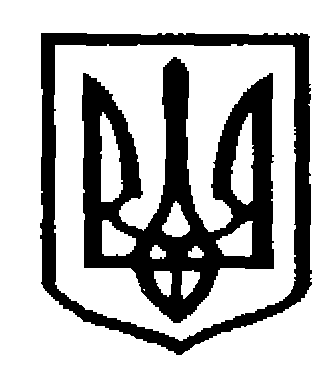 У К Р А Ї Н АЧернівецька міська радаУ П Р А В Л І Н Н Я   О С В І Т ИН А К А З17.11.2021                                                                                               № 345Про внесення змін до наказу управління освіти  від 06.10.2021 № 294 «Про проведення І-ІІ етапів Всеукраїнських учнівських олімпіад з навчальних предметів у 2021/2022 н.р. серед учнів ЗЗСО, ПТО»З метою належної організації та проведення  ІІ етапу Всеукраїнських учнівських олімпіад з навчальних предметів у 2021/2022 н.р. та у зв’язку з виробничою необхідністюНАКАЗУЮ:Внести зміни  до наказу управління освіти Чернівецької міської ради від 06.10.2021р. № 294 «Про проведення І-ІІ етапів Всеукраїнських учнівських олімпіад з навчальних предметів у 2021/2022 н.р. серед учнів ЗЗСО, ПТО», а саме:1.1.  До складу журі з навчальних предметів:1.1.1. Польська мова та літератураЗамінити: Лисюк М.Є. – учитель, Чернівецький ліцей № 1, на     Лейберюк Н.М. – учитель, Чернівецький ліцей № 13.1.1.2. Зарубіжна літератураЗамінити: Ткач А.В. – консультант ЦПРПП  на   Кольба І.О. -   учитель, Чернівецький ліцей № 9. 1.1.3. Англійська мова Замінити:   Моспан Н.В. -  учитель, СЗОШ № 22, на Дарійчук Ю.Г. – учитель, Чернівецький ліцей № 13Вилучити: Войтоловська С.В. – учитель, СЗОШ № 22.1.2.  До складу організаційних комітетів з навчальних предметів:1.2.1. Російська мова та літератураЗамінити: Воробець Г.П. – головний спеціаліст управління освіти  на    Устінова С.П. - головний спеціаліст управління освіти. 1.2.2. Польська мова та літератураЗамінити: Косован О.К. – головний спеціаліст управління освіти  на                      Федюк Р.Ю.  - головний спеціаліст управління освіти. Наказ розмістити на інформаційному сайті управління освіти  Чернівецької міської ради.Контроль за виконанням наказу залишаю за собою.Начальник управління освітиЧернівецької міської ради                                                          Ірина ТКАЧУКВиконавець:головний спеціаліст управлінняосвіти Чернівецької міської ради                                       Ганна  ВОРОБЕЦЬ